ГУБЕРНАТОР ВОЛОГОДСКОЙ ОБЛАСТИПОСТАНОВЛЕНИЕот 12 декабря 2019 г. N 255ОБ УТВЕРЖДЕНИИ ОБЛАСТНОЙ ПРОГРАММЫ В СФЕРЕ РАЗВИТИЯ ПРАВОВОЙГРАМОТНОСТИ, ПРАВОВОЙ КУЛЬТУРЫ И ПРАВОСОЗНАНИЯ НАСЕЛЕНИЯВОЛОГОДСКОЙ ОБЛАСТИ НА 2020 - 2022 ГОДЫВ целях правового информирования и правового просвещения населения постановляю:1. Утвердить прилагаемую Областную программу в сфере развития правовой грамотности, правовой культуры и правосознания населения Вологодской области на 2020 - 2022 годы (далее - Областная программа).2. Органам исполнительной государственной власти области - исполнителям Областной программы направлять ежеквартально в срок не позднее 15 числа месяца, следующего за отчетным кварталом, в департамент по обеспечению деятельности мировых судей области информацию о ходе реализации Областной программы.3. Исполнителям Областной программы, не указанным в пункте 2 настоящего постановления, рекомендовать направлять ежеквартально в срок не позднее 15 числа месяца, следующего за отчетным кварталом, в департамент по обеспечению деятельности мировых судей области информацию о ходе реализации Областной программы.4. Контроль за исполнением постановления возложить на заместителя Губернатора области, полномочного представителя Губернатора области и Правительства области в Законодательном Собрании области Э.Н. Зайнака.Справку об исполнении постановления представить к 1 апреля 2023 года.5. Настоящее постановление вступает в силу с 1 января 2020 года.Губернатор областиО.А.КУВШИННИКОВУтвержденаПостановлениемГубернатора областиот 12 декабря 2019 г. N 255ОБЛАСТНАЯ ПРОГРАММАВ СФЕРЕ РАЗВИТИЯ ПРАВОВОЙ ГРАМОТНОСТИ, ПРАВОВОЙКУЛЬТУРЫ И ПРАВОСОЗНАНИЯ НАСЕЛЕНИЯ ВОЛОГОДСКОЙ ОБЛАСТИНА 2020 - 2022 ГОДЫ (ДАЛЕЕ - ОБЛАСТНАЯ ПРОГРАММА)I. Общая характеристика Областной программыВерховенство права, соблюдение и охрана прав и свобод человека - основополагающие признаки правового государства, развитие которого требует формирования высокого уровня правовой культуры населения и в основе этого процесса, прежде всего, лежит развитие правовой грамотности граждан, а также их осведомленность о характере, способах и пределах осуществления и защиты своих прав. Достигается это через комплексную систему правового просвещения населения.Текущие реалии свидетельствуют о том, что число нуждающихся в правовой помощи существенно, граждане обращаются за помощью в различные органы и организации, пытаясь реализовать свои права, предусмотренные на законодательном уровне. При этом гражданам важно знать и свои субъективные права, и юридические обязанности, уметь эффективно пользоваться ими. Тем самым человек, обладающий правовой культурой, может чувствовать себя спокойно и уверенно в обществе, а это способствует стабилизации правопорядка, формируя основы правового государства.В этой связи в целях обеспечения комплексной работы по распространению правовых знаний, а также для поддержания позитивного типа правосознания и поведения населения 26 апреля 2017 года была утверждена Областная программа в сфере развития правовой грамотности, правовой культуры и правосознания населения Вологодской области на 2017 - 2019 годы (далее - Областная программа на 2017 - 2019 годы).Областная программа на 2017 - 2019 годы имела комплексный характер, поэтому в ее реализации было задействовано 44 субъекта, среди которых наряду с органами исполнительной государственной власти области в работу в том числе включились:Управление Министерства юстиции Российской Федерации по Вологодской области;уполномоченный по правам человека в Вологодской области;уполномоченный при Губернаторе области по правам ребенка;Адвокатская палата Вологодской области;Вологодское региональное отделение ООО "Ассоциация юристов России".За период реализации Областной программы на 2017 - 2019 годы всеми ее участниками проведено значительное количество мероприятий однократного, периодического или постоянного характера различной тематики, имеющих, как правило, целевую аудиторию: рабочие, ветераны, пенсионеры, родители с детьми, предприниматели, учащиеся образовательных учреждений, представители товариществ собственников жилья и управляющих компаний.Мероприятия проводились в самых различных формах: информационные встречи, беседы с населением по месту жительства; разработка и распространение информационных материалов; проведение конкурсов, олимпиад, викторин; осуществление обучающих и практических занятий, лекций, тренингов, мастер-классов; проведение круглых столов и конференций, дней "открытых дверей"; консультирования по телефону, работа "горячих линий"; проведение личного приема граждан; обсуждение вопросов оказания бесплатной юридической помощи в прямом эфире на радио.С начала реализации Областной программы на 2017 - 2019 годы количество размещенных материалов по правовому информированию населения органами исполнительной государственной власти области, территориальными органами федеральных органов исполнительной власти и подведомственными им учреждениями, а также органами местного самоуправления муниципальных районов и городских округов области в средствах массовой информации, сети "Интернет", на информационных стендах, в виде изданных брошюр, памяток возросло до 32195 единиц, то есть повысилось на 316% по сравнению с 2016 годом.Кроме того, за 2017 - 2018 годы количество случаев оказания бесплатной юридической помощи гражданам увеличилось до 22189, то есть возросло на 19%.В связи с этим принято решение о продолжении работы по данному направлению и разработке аналогичной Областной программы на 2020 - 2022 годы с привлечением в качестве участников Областной программы органов местного самоуправления муниципальных районов и городских округов области, федеральных органов исполнительной власти.Областная программа содержит мероприятия правового информирования по десяти блокам.По-прежнему особое внимание уделяется процессу формирования правовой грамотности несовершеннолетних, поскольку именно в детском возрасте человек максимально восприимчив к усвоению новой информации.За период 2017 - 2019 года в организациях социального обслуживания проведено более 2000 мероприятий по правовому просвещению населения, включая беседы, тренинги, мастер-классы, лекции, направленные на повышение правовой грамотности детей, семей с детьми, участниками которых стали более 22 тысяч человек.В организациях социального обслуживания населения области реализуются программы по правовому информированию и правовому просвещению несовершеннолетних, например: "Умей сказать нет", "Реальная жизнь", "Школа правовой и экономической грамотности", "Мои права" и другие.В Областную программу включены мероприятия, направленные на правовое информирование и правовое просвещение населения области в отдельных сферах жизни общества: в сфере жилищно-коммунального хозяйства, в сфере труда и занятости, в сфере предоставления государственных и муниципальных услуг.Кроме того, Областная программа содержит мероприятия по антикоррупционному просвещению.В Областную программу включены мероприятия, направленные на обеспечение граждан бесплатной юридической помощью, в том числе и повышение ее доступности.Отдельные мероприятия Областной программы будут направлены на распространение информационных материалов о возможностях получения бесплатной юридической помощи, о правах и обязанностях граждан в отдельных сферах.II. Основная цель и задачи Областнойпрограммы, сроки ее реализацииЦелью Областной программы является повышение уровня правосознания, правовой культуры и активности в правовой сфере населения области.Для достижения основной цели Областной программы необходимо решение следующих задач:выработка и реализация мер по повышению эффективности правового информирования, просвещения и воспитания граждан, уровня их правовой культуры;создание условий, способствующих росту правовой осведомленности и юридической грамотности граждан;осуществление просветительской деятельности по правовым вопросам для различной целевой аудитории;выявление и исключение факторов, оказывающих негативное влияние на правосознание и правовую культуру граждан.Сроки реализации Областной программы: 2020 - 2022 годы.III. Комплекс мероприятий Областной программы--------------------------------<*> По согласованию.IV. Ожидаемые конечные результаты Областной программыРеализация мероприятий Областной программы позволит обеспечить:повышение уровня правовой грамотности населения в различных сферах правоотношений;создание для граждан условий для самостоятельного ориентирования в основных жизненно важных вопросах права;повышение уровня правовой культуры несовершеннолетних и молодежи;повышение уровня правовой грамотности субъектов предпринимательской деятельности;усиление значения органов исполнительной государственной власти области по пропаганде правовых знаний.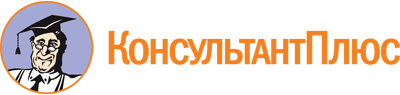 Постановление Губернатора Вологодской области от 12.12.2019 N 255
(ред. от 01.08.2022)
"Об утверждении Областной программы в сфере развития правовой грамотности, правовой культуры и правосознания населения Вологодской области на 2020 - 2022 годы"Документ предоставлен КонсультантПлюс

www.consultant.ru

Дата сохранения: 04.12.2022
 Список изменяющих документов(в ред. постановления Губернатора Вологодской областиот 01.08.2022 N 160)Список изменяющих документов(в ред. постановления Губернатора Вологодской областиот 01.08.2022 N 160)Nп/пНаименование мероприятияИсполнителиСрок проведения1. Повышение доступности правовой информации, развитие системы бесплатной юридической помощи1. Повышение доступности правовой информации, развитие системы бесплатной юридической помощи1. Повышение доступности правовой информации, развитие системы бесплатной юридической помощи1. Повышение доступности правовой информации, развитие системы бесплатной юридической помощи1.1.Обеспечение информирования граждан о мероприятиях Губернатора области, Правительства области, органов исполнительной государственной власти области, направленных на формирование правовой культуры гражданУправление информационной политики Правительства области;органы исполнительной государственной власти области, входящие в государственную систему бесплатной юридической помощи на территории области2020 - 2022 годы1.2.Размещение (актуализация) материалов по правовому информированию и правовому просвещению на официальных сайтах органов, являющихся участниками государственной системы бесплатной юридической помощи, в информационно-телекоммуникационной сети "Интернет" (при наличии) по курируемой сфереорганы исполнительной государственной власти области, входящие в государственную систему бесплатной юридической помощи на территории области;Управление Министерства юстиции Российской Федерации по Вологодской области <*>ежеквартально1.3.Размещение (актуализация) материалов по правовому информированию и правовому просвещению на стендах участников государственной системы бесплатной юридической помощиорганы исполнительной государственной власти области, входящие в государственную систему бесплатной юридической помощи на территории области;органы местного самоуправления муниципальных районов и городских округов области <*>;Управление Министерства юстиции Российской Федерации по Вологодской области <*>ежеквартально1.4.Организация и проведение информационных дней по вопросам, входящим в компетенцию участников государственной системы бесплатной юридической помощиорганы исполнительной государственной власти области, входящие в государственную систему бесплатной юридической помощи на территории области; органы местного самоуправления муниципальных районов и городских округов области <*>;Управление Министерства юстиции Российской Федерации по Вологодской области <*>ежеквартально1.5.Организация работы телефонов "горячей линии" по актуальным вопросам в сфере деятельности участников государственной системы бесплатной юридической помощиорганы исполнительной государственной власти области, входящие в государственную систему бесплатной юридической помощи на территории области;Управление Министерства юстиции Российской Федерации по Вологодской области <*>ежеквартально по графику1.6.Проведение дня открытых дверей для оказания бесплатной юридической помощиорганы исполнительной государственной власти области, входящие в государственную систему бесплатной юридической помощи на территории области; органы местного самоуправления муниципальных районов и городских округов области <*>не реже 1 раза в год1.7.Проведение заседаний Координационного совета по вопросам оказания бесплатной юридической помощи на территории Вологодской областидепартамент по обеспечению деятельности мировых судей областине реже двух раз в год1.8.Размещение и актуализация информации в разделе "Бесплатная юридическая помощь и правовое информирование населения" на Официальном интернет-портале правовой информации областидепартамент по обеспечению деятельности мировых судей области;органы исполнительной государственной власти области, входящие в государственную систему бесплатной юридической помощи на территории области;органы местного самоуправления муниципальных районов и городских округов области <*>2020 - 2022 годы1.9.Заключение соглашения об оказании бесплатной юридической помощи адвокатами, являющимися участниками государственной системы бесплатной юридической помощидепартамент по обеспечению деятельности мировых судей области;Адвокатская палата Вологодской области <*>1 раз в год1.10.Размещение на официальных сайтах органов власти в информационно-телекоммуникационной сети "Интернет" списка адвокатов, участвующих в оказании бесплатной юридической помощидепартамент по обеспечению деятельности мировых судей области;Управление Министерства юстиции Российской Федерации по Вологодской области <*>2020 - 2022 годы1.11.Организация постоянного приема граждан в целях оказания бесплатной юридической помощиАдвокатская палата Вологодской области <*>2020 - 2022 годы1.12.Размещение на Официальном интернет-портале правовой информации Вологодской области обзоров областного и федерального законодательстваГосударственно-правовой департамент Правительства области2020 - 2022 годы1.13.Организация оказания студентами бесплатных юридических консультаций в рамках функционирования "Юридической клиники" высшего учебного заведенияСеверо-Западный институт (филиал) Университета имени О.Е. Кутафина (МГЮА) <*>;Вологодский институт права и экономики Федеральной службы исполнения наказаний <*>;ФГБОУ ВО "Вологодский государственный университет" <*>2020 - 2022 годы1.14.Организация бесплатных юридических консультаций в учреждениях Федеральной службы исполнения наказаний по Вологодской областиВологодский институт права и экономики Федеральной службы исполнения наказаний <*>2020 - 2022 годы1.15.Организация консультирования граждан по вопросам получения бесплатной юридической помощи в call-центрах многофункциональных центров г. Вологды и г. ЧереповцаДепартамент государственного управления и кадровой политики области;департамент по обеспечению деятельности мировых судей области2020 - 2022 годы1.16.Организация мероприятий по обобщению наиболее актуальных правовых тем для жителей области (проведение опросов, анкетирования и т.д.) в целях дальнейшего освещенияорганы местного самоуправления муниципальных районов и городских округов области <*>2020 - 2022 годы1.17.Организация приема граждан в негосударственных центрах оказания бесплатной юридической помощи Вологодского регионального отделения Общероссийской общественной организации "Ассоциация юристов России"Вологодское региональное отделение ООО "Ассоциация юристов России" <*>;департамент по обеспечению деятельности мировых судей области; Адвокатская палата Вологодской области <*>;органы исполнительной государственной власти области, входящие в государственную систему бесплатной юридической помощи на территории области2020 - 2022 годы2. Повышение уровня правовой грамотности несовершеннолетних и молодежи2. Повышение уровня правовой грамотности несовершеннолетних и молодежи2. Повышение уровня правовой грамотности несовершеннолетних и молодежи2. Повышение уровня правовой грамотности несовершеннолетних и молодежи2.1.Участие в проведении мероприятий по правовому просвещению граждан в рамках Всероссийского дня правовой помощи детямУправление Министерства юстиции Российской Федерации по Вологодской области <*>;Департамент образования области;Департамент социальной защиты населения области;Управление записи актов гражданского состояния области;уполномоченный по правам ребенка в Вологодской области;Государственно-правовой департамент Правительства области;прокуратура области <*>2020 - 2022 годы2.2.Проведение в образовательных организациях информационных мероприятий по вопросам значимости института семьи и семейных ценностей, материнства, отцовства, духовно-нравственных традицийУправление записи актов гражданского состояния области2020 - 2022 годы2.3.Проведение в общеобразовательных организациях классных часов на тему "Конвенция о правах ребенка"уполномоченный по правам ребенка в Вологодской области2020 - 2022 годы2.4.Проведение в общеобразовательных организациях занятий по темам "День Конституции Российской Федерации", "Ответственность несовершеннолетних", "Спайсы - курительные смеси", "Правоохранительные органы", а также иной правовой тематикеСовет молодых юристов Вологодского регионального отделения ООО "Ассоциация юристов России" <*>2020 - 2022 годы2.5.Осуществление информационных мероприятий по вопросу занятости несовершеннолетних в возрасте от 14 до 18 лет в свободное от учебы времяДепартамент труда и занятости населения области2020 - 2022 годы2.6.Проведение разъяснительной работы по вопросам профилактики правонарушений среди несовершеннолетних, по проблемам антинаркотической направленности, по вопросам информационной безопасности несовершеннолетнихКомитет гражданской защиты и социальной безопасности области2020 - 2022 годы2.7.Проведение бесед, тренингов, мастер-классов, викторин, лекций, направленных на повышение правовой грамотности детей, семей с детьми, в организациях социального обслуживания областиДепартамент социальной защиты населения области;организации социального обслуживания области2020 - 2022 годы2.8.Применение программ правового просвещения и воспитания детей (в том числе детей, находящихся в трудной жизненной ситуации, детей с девиантным поведением) в организациях социального обслуживания областиДепартамент социальной защиты населения области;организации социального обслуживания области2020 - 2022 годы2.9.Проведение областной акции "Я - гражданин Российской Федерации"Департамент образования области;АОУ ВО ДПО "Вологодский институт развития образования" <*>2020 - 2022 годы2.10.Организация проведения областного конкурса исследовательских и творческих работ учащихся "Права человека в современном мире"уполномоченный по правам человека в Вологодской области <*>;Департамент образования области1 раз в год2.11.Организация проведения Межрегионального конкурса студенческих работ по правам человекауполномоченный по правам человека в Вологодской области <*>;Вологодский институт права и экономики Федеральной службы исполнения наказаний <*>1 раз в год2.12.Организация проведения Единого урока по правам человека в образовательных организациях областиуполномоченный по правам человека в Вологодской области <*>;Департамент образования области2020 год2.13.Проведение акции детского рисунка "Мои права", приуроченной ко Дню защиты детейСовет молодых юристов Вологодского регионального отделения ООО "Ассоциация юристов России" <*>1 раз в год2.14.Проведение среди детей дошкольного возраста конкурса детского рисунка "Юный пешеход"Совет молодых юристов Вологодского регионального отделения ООО "Ассоциация юристов России" <*>1 раз в год2.15.Участие в проведении областного конкурса-фестиваля юных инспекторов движения "Безопасное колесо"Департамент образования области;Комитет гражданской защиты и социальной безопасности области1 раз в год2.16.Проведение областного конкурса "Правовая академия"Департамент внутренней политики Правительства области;прокуратура области <*>сентябрь - октябрь2.17.Проведение областного интерактивного конкурса "Знаток права"Департамент внутренней политики Правительства области;прокуратура области <*>октябрь - ноябрь2.18.Проведение областной акции "Мы - граждане России", посвященной Дню Конституции Российской ФедерацииДепартамент внутренней политики Правительства областидекабрь2.19.Организация и проведение областного конкурса "Территория права"Вологодское региональное отделение ООО "Ассоциация юристов России" <*>;прокуратура области <*>2020 - 2022 годы2.20.Проведение конкурса научных работ по праву для студентов организаций среднего профессионального образования Вологодской областиВологодское региональное отделение ООО "Ассоциация юристов России" <*>;Северо-Западный институт (филиал) Университета имени О.Е. Кутафина (МГЮА) <*>2020 - 2022 годы2.21.Организация и проведение профориентированного мероприятия "День юридической карьеры"Вологодское региональное отделение ООО "Ассоциация юристов России" <*>;Северо-Западный институт (филиал) Университета имени О.Е. Кутафина (МГЮА) <*>2020 - 2022 годы2.22.Организация и проведение образовательного проекта "Школа права"Вологодское региональное отделение ООО"Ассоциация юристов России" <*>;Северо-Западный институт (филиал) Университета имени О.Е. Кутафина (МГЮА) <*>2020 - 2022 годы2.23.Организация и проведение лекций на правовую тематику в образовательных организациях общего и среднего профессионального образования областиВологодское региональное отделение ООО "Ассоциация юристов России" <*>;Северо-Западный институт (филиал) Университета имени О.Е. Кутафина (МГЮА) <*>2020 - 2022 годы2.24.Проведение конкурса эссе среди:учащихся 5 - 9 классов общеобразовательных организаций на тему "Как улучшить ситуацию на дорогах",студентов профессиональных образовательных организаций области на тему "Нововведения в охране дорожного порядка"Совет молодых юристов Вологодского регионального отделения ООО "Ассоциация юристов России" <*>;прокуратура области <*>1 раз в год2.25.Проведение конкурса среди учащихся 9 - 11 классов общеобразовательных организаций города Вологды на лучшую работу по теме "Права человека"Совет молодых юристов Вологодского регионального отделения ООО "Ассоциация юристов России" <*>;Государственно-правовой департамент Правительства области1 раз в год2.26.Проведение областной межведомственной комплексной профилактической операции "Подросток"Комитет гражданской защиты и социальной безопасности области;Департамент социальной защиты населения области;Департамент труда и занятости населения области1 раз в год2.27.Участие в проведении профилактической операции "Внимание, дети!"Комитет гражданской защиты и социальной безопасности области1 раз в год2.28.Организация работы дистанционного клуба "Правовик"уполномоченный по правам ребенка в Вологодской области2020 - 2022 годы2.29.Организация выпуска на радио передачи "Школьная пора"уполномоченный по правам ребенка в Вологодской области2020 - 2022 годы2.30.Реализация проекта "Защити ребенка"уполномоченный по правам ребенка в Вологодской области2020 - 2022 годы2.31.Реализация проекта для многодетных семей "Правовая неотложка"уполномоченный по правам ребенка в Вологодской области2020 - 2022 гг.2.32.Проведение "круглых столов" по вопросам поступления и прохождения государственной гражданской службы и муниципальной службыДепартамент государственного управления и кадровой политики области2020 - 2022 годы2.33.Проведение дней открытых дверей и лекционных занятий в образовательных организациях высшего образования по информированию о поступлении и прохождении государственной гражданской службы и муниципальной службыДепартамент государственного управления и кадровой политики области2020 - 2022 годы2.34.Реализация дополнительной профессиональной программы повышения квалификации для учителей, преподающих учебные предметы "Обществознание", "Право" в рамках реализации основных общеобразовательных программ основного общего и среднего общего образованияДепартамент образования области; АОУ ВО ДПО "Вологодский институт развития образования" <*>2020 - 2022 годы2.35.Проведение мероприятий для педагогических работников и родителей "Профилактика буллинга (школьного насилия) в образовательных организациях областиДепартамент образования области;АОУ ВО ДПО "Вологодский институт развития образования" <*>2020 - 2022 годы2.36.Популяризация в молодежной среде государственной политики противодействия коррупции (проведение "круглых столов", дискуссионных площадок, интерактивных мероприятий, викторин, форумов и др.)Администрация Губернатора области Правительства области;Департамент внутренней политики Правительства области2020 год2.37.Подготовка и проведение информационных мероприятий по правовому просвещению воспитанников БУ ВО СО "Вологодский центр помощи детям, оставшимся без попечения родителей, N 1"Нотариальная палата Вологодской области <*>2020 - 2022 годы2.38.Проведение с несовершеннолетними лекций, направленных на формирование правовой грамотности несовершеннолетних, отбывающих наказание в виде лишения свободыВологодский институт права и экономики Федеральной службы исполнения наказаний <*>2020 - 2022 годы2.39.Проведение конкурса-игры среди студентов высших и средних профессиональных образовательных организаций области по избирательно-правовой тематикеСовет молодых юристов Вологодского регионального отделения ООО "Ассоциация юристов России" <*>1 раз в год2.40.Проведение дня открытых дверей на судебных участках мировых судей области для учащихся общеобразовательных учебных учреждений области, в том числе ознакомление учащихся с судебным процессомдепартамент по обеспечению деятельности мировых судей области2020 - 2022 годы3. Антикоррупционное просвещение3. Антикоррупционное просвещение3. Антикоррупционное просвещение3. Антикоррупционное просвещение3.1.Организация мероприятий, приуроченных к Международному дню борьбы с коррупцией, а также конкурсов и иных мероприятий по вопросам противодействия коррупцииУправление по профилактике коррупционных правонарушений Правительства области2020 - 2022 годы(пп. 3.1 в ред. постановления Губернатора Вологодской области от 01.08.2022 N 160)(пп. 3.1 в ред. постановления Губернатора Вологодской области от 01.08.2022 N 160)(пп. 3.1 в ред. постановления Губернатора Вологодской области от 01.08.2022 N 160)(пп. 3.1 в ред. постановления Губернатора Вологодской области от 01.08.2022 N 160)3.2.Организация информационных встреч с представителями малого и среднего бизнеса, общественными организациями по вопросам противодействия коррупцииУправление по профилактике коррупционных правонарушений Правительства области1 раз в год(пп. 3.2 в ред. постановления Губернатора Вологодской области от 01.08.2022 N 160)(пп. 3.2 в ред. постановления Губернатора Вологодской области от 01.08.2022 N 160)(пп. 3.2 в ред. постановления Губернатора Вологодской области от 01.08.2022 N 160)(пп. 3.2 в ред. постановления Губернатора Вологодской области от 01.08.2022 N 160)3.3.Размещение в средствах массовой информации тематических публикаций по вопросам противодействия коррупцииУправление по профилактике коррупционных правонарушений Правительства области;Управление информационной политики Правительства области2020 - 2022 годы(пп. 3.3 ред. постановления Губернатора Вологодской области от 01.08.2022 N 160)(пп. 3.3 ред. постановления Губернатора Вологодской области от 01.08.2022 N 160)(пп. 3.3 ред. постановления Губернатора Вологодской области от 01.08.2022 N 160)(пп. 3.3 ред. постановления Губернатора Вологодской области от 01.08.2022 N 160)3.4.Организация радиоэфиров на антикоррупционную тематикуУправление по профилактике коррупционных правонарушений Правительства области2020 - 2022 годы(пп. 3.4 в ред. постановления Губернатора Вологодской области от 01.08.2022 N 160)(пп. 3.4 в ред. постановления Губернатора Вологодской области от 01.08.2022 N 160)(пп. 3.4 в ред. постановления Губернатора Вологодской области от 01.08.2022 N 160)(пп. 3.4 в ред. постановления Губернатора Вологодской области от 01.08.2022 N 160)3.5.Проведение ежегодных межрегиональных мероприятий по вопросам противодействия коррупцииУправление по профилактике коррупционных правонарушений Правительства области1 раз год(пп. 3.5 в ред. постановления Губернатора Вологодской области от 01.08.2022 N 160)(пп. 3.5 в ред. постановления Губернатора Вологодской области от 01.08.2022 N 160)(пп. 3.5 в ред. постановления Губернатора Вологодской области от 01.08.2022 N 160)(пп. 3.5 в ред. постановления Губернатора Вологодской области от 01.08.2022 N 160)3.6.Организация трансляции социальных роликов антикоррупционной направленности в социальных сетях, на телевидении и др.Управление по профилактике коррупционных правонарушений Правительства области2020 - 2022 годы(пп. 3.6 в ред. постановления Губернатора Вологодской области от 01.08.2022 N 160)(пп. 3.6 в ред. постановления Губернатора Вологодской области от 01.08.2022 N 160)(пп. 3.6 в ред. постановления Губернатора Вологодской области от 01.08.2022 N 160)(пп. 3.6 в ред. постановления Губернатора Вологодской области от 01.08.2022 N 160)3.7.Проведение семинаров (лекций) профилактического характера по антикоррупционной пропаганде и воспитанию нетерпимого отношения к коррупции среди работников УФСИН России по Вологодской областиУправление Федеральной службы исполнения наказаний по Вологодской области <*>2020 - 2022 годы3.8.Проведение конкурса на лучший антикоррупционный плакатСовет молодых юристов Вологодского регионального отделения ООО "Ассоциация юристов России" <*>;прокуратура области <*>1 раз в год3.9.Проведение исследования "Бизнес-барометр коррупции", предусмотренного пунктом 36 Национального плана противодействия коррупции на 2018 - 2020 годы, с целью замера антикоррупционных настроений и оценки антикоррупционной политики в РоссииСоюз Вологодская торгово-промышленная палата <*>2020 - 2022 годы3.10.Организация мероприятий, направленных на популяризацию некоррупционного поведения, и повышение осведомленности субъектов предпринимательства о рисках и угрозах участия в коррупционных схемах. Антикоррупционный аудит компаний, выдача заключения о подтверждении соответствия положений Антикоррупционной хартии российского бизнеса, консультация и разработка рекомендаций для прохождения процедуры due diligence (должная добросовестность) и квалификации поставщика и др.Департамент экономического развития;Союз Вологодская торгово-промышленная палата <*>2 раза в год4. Привлечение институтов гражданского общества к деятельности, направленной на развитие правовой грамотности населения4. Привлечение институтов гражданского общества к деятельности, направленной на развитие правовой грамотности населения4. Привлечение институтов гражданского общества к деятельности, направленной на развитие правовой грамотности населения4. Привлечение институтов гражданского общества к деятельности, направленной на развитие правовой грамотности населения4.1.Предоставление на конкурсной основе субсидий социально ориентированным некоммерческим организациям на реализацию общественно полезных проектов (программ), мероприятия которых в том числе направлены на развитие правовой грамотности и повышение правосознания гражданДепартамент внутренней политики Правительства области2020 - 2022 годы5. Повышение правовой грамотности населения в сфере жилищно-коммунального хозяйства5. Повышение правовой грамотности населения в сфере жилищно-коммунального хозяйства5. Повышение правовой грамотности населения в сфере жилищно-коммунального хозяйства5. Повышение правовой грамотности населения в сфере жилищно-коммунального хозяйства5.1.Проведение информационных мероприятий по теме "Заключение гражданами договоров участия в долевом строительстве, права граждан, типовые конфликтные ситуации"Департамент строительства области2020 - 2022 годы5.2.Проведение информационных мероприятий по программам переселения из аварийного жильяДепартамент строительства области2020 - 2022 годы5.3.Проведение информационно-образовательных мероприятий по темам "Управление многоквартирными домами", "Заключение договоров управления многоквартирными домами, оказания услуг по содержанию и ремонту общего имущества, права граждан, типовые конфликтные ситуации"Государственная жилищная инспекция области;Союз Вологодская торгово-промышленная палата <*>2020 - 2022 годы5.4.Информирование населения о тарифах (ценах) и нормативах, установленных в сфере жилищно-коммунального хозяйстваДепартамент топливно-энергетического комплекса и тарифного регулирования области2020 - 2022 годы6. Правовое информирование граждан о нормативном регулировании отношений в отдельных сферах6. Правовое информирование граждан о нормативном регулировании отношений в отдельных сферах6. Правовое информирование граждан о нормативном регулировании отношений в отдельных сферах6. Правовое информирование граждан о нормативном регулировании отношений в отдельных сферах6.1.Проведение семинаров по вопросам, связанным с защитой трудовых прав, в том числе проведение информационно-образовательных мероприятий (бесед, лекций, практических занятий и пр.), направленных на повышение правовой грамотности и защиты прав граждан предпенсионного возрастаДепартамент труда и занятости населения области2020 - 2022 годы6.2.Проведение бесед, лекций, практических занятий, направленных на повышение правовой грамотности граждан старшего поколения, в центрах активного долголетия "Забота", созданных на базе организаций социального обслуживания областиДепартамент социальной защиты населения области;организации социального обслуживания области <*>2020 - 2022 годы6.3.Проведение в учреждениях здравоохранения ("школах будущих мам", родильных домах) разъяснительной работы по актуальным вопросам, связанным с государственной регистрацией рождения, заключения брака, установления отцовства, сроками такой государственной регистрацииУправление записи актов гражданского состояния области2020 - 2022 годы6.4.Проведение информационных мероприятий по вопросу предоставления земельных участков в рамках проекта "Вологодский гектар"Департамент имущественных отношений области2020 год6.5.Проведение разъяснительной работы по актуальным вопросам в сфере здравоохранения о перечне видов, форм и условий оказания медицинской помощи, предоставляемой бесплатно; перечне заболеваний и состояний, оказание медицинской помощи при которых осуществляется бесплатно, и категорий граждан, оказание медицинской помощи которым осуществляется бесплатнодепартамент здравоохранения области2020 - 2022 годы6.6.Проведение разъяснительной работы по вопросу льготного посещения учреждений культуры, информирование о составе сведений, содержащихся в государственных и муниципальных архивах области, которые могут быть получены гражданами в целях реализации их трудовых, семейных и иных правДепартамент культуры и туризма области2020 - 2022 годы6.7.Осуществление мероприятий по обеспечению противодействия деструктивным социальным явлениям в обществе, в том числе по предупреждению терроризма и экстремизмаКомитет гражданской защиты и социальной безопасности области2020 - 2022 годы6.8.Проведение открытых уроков, лекций, семинаров, факультативных занятий по основам защиты прав потребителейДепартамент экономического развития области2020 - 2022 годы6.9.Проведение Международной студенческой научно-практической конференции "Российское и зарубежное законодательство: современное состояние и перспективы развития"Вологодское региональное отделение ООО "Ассоциация юристов России" <*>;Северо-Западный институт (филиал) Университета имени О.Е. Кутафина (МГЮА) <*>2020 - 2022 годы6.10.Организация "социального десанта" - информационных мероприятий, направленных на правовое просвещение граждан по вопросам в сфере социального страхования и по вопросам обеспечения льготной категории граждан техническими средствами реабилитации и санаторно-курортным лечением, в муниципальных районах областиГУ - Вологодское региональное отделение Фонда социального страхования Российской Федерации <*>2020 - 2022 годы6.11.Проведение разъяснительной работы по актуальным вопросам в сфере государственной регистрации некоммерческих организацийУправление Министерства юстиции Российской Федерации по Вологодской области <*>2020 - 2022 годы6.12.Проведение бесед, лекций, практических занятий, направленных на повышение правовой грамотности руководителей (представителей) некоммерческих организаций по оформлению отчетности, представляемой в Управление Министерства юстиции Российской Федерации по Вологодской областиУправление Министерства юстиции Российской Федерации по Вологодской области <*>2020 - 2022 годы6.13.Организация и проведение "Школ правовой грамотности"Администрация города Вологды;МКУ "Центр по работе с населением" <*>2020 - 2022 годы7. Повышение уровня правовой грамотности населения по вопросам предоставления государственных и муниципальных услуг7. Повышение уровня правовой грамотности населения по вопросам предоставления государственных и муниципальных услуг7. Повышение уровня правовой грамотности населения по вопросам предоставления государственных и муниципальных услуг7. Повышение уровня правовой грамотности населения по вопросам предоставления государственных и муниципальных услуг7.1.Проведение дней открытых дверей в многофункциональных центрах областиДепартамент государственного управления и кадровой политики области;БУ ВО "МФЦ в г. Вологде" <*>в течение года (по отдельному графику)7.2.Освещение в средствах массовой информации вопросов предоставления государственных и муниципальных услугДепартамент государственного управления и кадровой политики области;БУ ВО "МФЦ в г. Вологде" <*>2020 - 2022 годы8. Повышение уровня правовой грамотности населения по вопросам государственного и муниципального управления8. Повышение уровня правовой грамотности населения по вопросам государственного и муниципального управления8. Повышение уровня правовой грамотности населения по вопросам государственного и муниципального управления8. Повышение уровня правовой грамотности населения по вопросам государственного и муниципального управления8.1.Реализация интерактивного проекта "День открытых дверей" в Департаменте государственного управления и кадровой политики области с целью повышения уровня открытости деятельности органов публичной властиДепартамент государственного управления и кадровой политики области2020 - 2022 годы9. Повышение правовой грамотности субъектов предпринимательской деятельности9. Повышение правовой грамотности субъектов предпринимательской деятельности9. Повышение правовой грамотности субъектов предпринимательской деятельности9. Повышение правовой грамотности субъектов предпринимательской деятельности9.1.Проведение региональной конференции представителей бизнеса, общественных представителей уполномоченного по защите прав предпринимателей в Вологодской области по проблемам и ключевым направлениям защиты прав и законных интересов предпринимателей "Право на бизнес"уполномоченный по защите прав предпринимателей в Вологодской области <*>2020 - 2022 годы9.2.Организация и проведение информационно-образовательных мероприятий для субъектов малого и среднего предпринимательстваУполномоченный по защите прав предпринимателей в Вологодской области <*>;Союз Вологодская торгово-промышленная палата <*>ежеквартально9.3.Проведение информационно-правовых дней в Союзе Вологодская торгово-промышленная палатаСоюз Вологодская торгово-промышленная палата <*>2020 - 2022 годы9.4.Размещение материалов по правовому информированию и правовому просвещению на официальном сайте Союза Вологодская торгово-промышленная палатаСоюз Вологодская торгово-промышленная палата <*>2020 - 2022 годы9.5.Проведение информационных мероприятий по повышению правовой грамотности субъектов предпринимательской деятельности в сфере антимонопольного законодательстваУправление Федеральной антимонопольной службы по Вологодской области <*>2020 - 2022 годы9.6.Проведение информационных мероприятий по повышению правовой грамотности граждан и субъектов малого и среднего бизнеса в сфере банкротствауполномоченный по защите прав предпринимателей в Вологодской области <*>;Союз Вологодская торгово-промышленная палата <*>;прокуратура области <*>2020 - 2022 годы9.7.Проведение встречи в формате "круглого стола" с ассоциациями, комитетами, иными формами профессиональных объединений предпринимательского сообщества в целях уважения к закону, преодоления правового нигилизма и разъяснения законодательства, а также информирования о принимаемых мерах по укреплению законности и правопорядка в регионеуполномоченный по защите прав предпринимателей в Вологодской области <*>;Союз Вологодская торгово-промышленная палата <*>;прокуратура области <*>2 раза в год9.8.Развитие в регионе медиации как эффективного способа защиты прав человека, популяризации альтернативных способов урегулирования споров и конфликтов, формирование новых институтов гражданского общества, повышение правовой культуры и юридической грамотности населенияСоюз Вологодская торгово-промышленная палата <*>2020 - 2022 годы10. Издание информационных материалов, направленных на повышение правовой грамотности, правовой культуры и правосознания населения области10. Издание информационных материалов, направленных на повышение правовой грамотности, правовой культуры и правосознания населения области10. Издание информационных материалов, направленных на повышение правовой грамотности, правовой культуры и правосознания населения области10. Издание информационных материалов, направленных на повышение правовой грамотности, правовой культуры и правосознания населения области10.1.Выпуск печатных изданий: сборников, памяток и других информационно-справочных материалов антикоррупционной тематикиУправление по профилактике коррупционных правонарушений Правительства области2020 - 2022 годы(пп. 10.1 в ред. постановления Губернатора Вологодской области от 01.08.2022 N 160)(пп. 10.1 в ред. постановления Губернатора Вологодской области от 01.08.2022 N 160)(пп. 10.1 в ред. постановления Губернатора Вологодской области от 01.08.2022 N 160)(пп. 10.1 в ред. постановления Губернатора Вологодской области от 01.08.2022 N 160)10.2.Подготовка и размещение на информационных стендах нотариусов материалов по вопросам наследования имущества, нотариального удостоверения сделок, залога движимого имущества и др.Нотариальная палата Вологодской области <*>2020 - 2022 годы10.3.Подготовка и распространение информационных материалов о перечне видов, форм и условий оказания медицинской помощи, предоставляемой бесплатно, информационных материалов (алгоритма действий) для пациентов в случае нарушения их прав при оказании медицинской помощидепартамент здравоохранения области2020 год10.4.Размещение в информационно-телекоммуникационной сети "Интернет" мониторинга "Оценка регулирующего воздействия и экспертиза на местном уровне"Департамент стратегического планирования Правительства области2020 - 2022 годы10.5.Размещение в информационно-телекоммуникационной сети "Интернет" регионального мониторинга оценки регулирующего воздействия и экспертизыДепартамент стратегического планирования Правительства области2020 - 2022 годы10.6.Разработка и распространение информационных материалов по вопросам защиты прав несовершеннолетнихуполномоченный по правам ребенка в Вологодской области;прокуратура области <*>2020 - 2022 годы10.7.Подготовка и издание электронных и печатных изданий: сборников, научно-исследовательских трудов, информационно-справочных материалов, распространение в библиотечной системе области и в информационно-телекоммуникационной сети "Интернет"Вологодское региональное отделение ООО "Ассоциация юристов России" <*>;Северо-Западный институт (филиал) Университета имени О.Е. Кутафина (МГЮА) <*>2020 - 2022 годы10.8.Подготовка и издание печатного периодического журнала "Вопросы юридического сообщества Вологодской области", распространение в библиотечной системе области и в информационно-телекоммуникационной сети "Интернет"Вологодское региональное отделение ООО "Ассоциация юристов России" <*>;Северо-Западный институт (филиал) Университета имени О.Е. Кутафина (МГЮА) <*>2020 - 2022 годы10.9.Подготовка и издание печатной периодической газеты, распространение в библиотечной системе области, в информационно-телекоммуникационной сети "Интернет"Вологодское региональное отделение ООО "Ассоциация юристов России" <*>;Северо-Западный институт (филиал) Университета имени О.Е. Кутафина (МГЮА) <*>2020 - 2022 годы10.10.Изготовление и распространение информационных календарей по вопросам правового информирования населения, в том числе по вопросам оказания бесплатной юридической помощидепартамент по обеспечению деятельности мировых судей области2020 год10.11.Изготовление и распространение информационных буклетов правовой направленности по востребованной тематике для различных категорий граждан, включая несовершеннолетних, ветеранов, пенсионеров, с учетом предложений органов исполнительной государственной власти областидепартамент по обеспечению деятельности мировых судей области2020 год10.12.Изготовление и распространение социальной рекламы по информированию населения об оказании бесплатной юридической помощи на телеканале "Русский Север", в эфире радиостанций, Вологодской областной газете "Красный Север"департамент по обеспечению деятельности мировых судей области2020 год10.13.Распространение информационных материалов, направленных на повышение правовой грамотности, в социальных сетях в информационно-телекоммуникационной сети "Интернет"органы исполнительной государственной власти области, входящие в государственную систему бесплатной юридической помощи на территории области;органы местного самоуправления муниципальных районов и городских округов области <*>2020 - 2022 годы10.14.Подготовка и распространение информационных материалов о деятельности мировых судей областидепартамент по обеспечению деятельности мировых судей области2020 - 2022 годы